中物协函[2019]29号关于举办2019年首期物业服务企业标准化综合能力提升培训班的通知各有关单位：为深入贯彻落实2019年行业工作主题“标准建设年”，推动物业管理行业标准化建设，提高企业和相关单位标准化工作水平，全面推动行业进入高质量发展阶段，中国物业管理协会定于7月24日至25日在青岛市举办2019年首期物业服务企业标准化综合能力提升培训班。现将有关事项通知如下：一、主办单位：中国物业管理协会协办单位：中国物业管理协会标准化工作委员会承办单位：山东房地产教育培训中心 二、培训目的帮助企业深入理解国家标准化改革政策和标准化基础知识，引导企业设计切实可行的企业标准化实施路径，构建科学有效的标准体系，准确把握服务业标准化工作规律，解决企业在标准化工作中编写与应用等具体问题，帮助企业更好地开展标准化工作，从而推进企业管理水平和服务质量的提升。三、培训主要内容（节选）宏观标准化趋势下的企业标准化管理改革应对1.国家标准化改革情况；2.新标准化法的重要制度创新；3.企业标准管理改革措施。打造以标准化为核心的运营能力1.物业服务标准化必然趋势；2.物业服务标准化核心要点；3.国内优秀物业服务企业标准化创新实践。物业管理行业优秀标准化实践案例详解1.回顾：标准化是什么；2.现状：标准化的实践应用；3.趋势：标准化管理新动向；4.方法：实施标准化管理的建议。服务标准编写及其他行业优秀经验借鉴1.服务标准化的发展；2.企业服务标准编写要点；3.旅游服务标准借鉴。四、培训对象中国物协标准化工作委员会委员； 中国物协会员单位标准化、质量管理或相关部门管理人员。五、课程特色及亮点（一）行业权威组织举办本次培训由中国物业管理协会主办，国家级标准化专家与物业管理行业专家作为培训师资，是践行“标准化建设年”年度工作主题的重磅力作，是行业内最具权威性的标准化培训。（二）“物业+标准化”国家级讲师深入解读培训邀请国家级标准化和物业管理行业专家为学员深入讲解专业知识，让学员在专家深入浅出的讲授中了解“标准化+物业”带来企业全新管理模式，给企业管理质量提升，服务创新带来全新理念。拟邀请专家有：1.中国标准化研究院原院长马林聪；2.全国物业服务标准化技术委员会秘书长、全国知名物业服务标准化研究专家高文田；3.全国知名“标准化+物业管理”实践专家王兆春；4.国内著名服务业标准化研究学者王季云。（三）内部精品课程倾囊分享独家分享权威、专业的标准化教材与最具创新管理的企业标准化经验，由专家现场解读国家最新标准化政策，传授企业标准化战略、企业标准体系建设与实施路径、标准编写实务等核心标准化内容，配合案例分析及现场答疑环节，为企业标准化工作点亮灯塔。（四）打造行业标准互联信息圈此次培训还将倾力构建行业标准化信息互联机制，主办方将会建立培训通讯录，标准化交流群等多交流渠道，不定期分享优秀教材与课件，发送最新标准化资讯，让企业获取标准化第一手资料，参与到行业标准化活动中，占领标准化信息制高点。六、培训时间和地点（一）培训时间：7月24日-25日；报到时间：7月23日9:00-20:00。（二）培训地点：青岛世园寒轩酒店（地址：青岛市崂山区松岭路395号，靠近世园会，总机：0532-58703333）。七、培训费用和付费方式（一）培训费850元/人（含培训费、资料费），交通及食宿费用自理。培训费请在报名时通过银行汇款方式缴纳，以个人名义银行汇款的，请备注单位名称。汇款截止日期为7月17日。培训费发票由中国物业管理协会开具电子发票，培训结束后15个工作日内发送至电子邮箱。账户名称：中国物业管理协会纳税人识别号：5110 0000 5000 1877 6A开户银行：招商银行北京甘家口支行账号：1109 0847 9710 118（二）食宿安排说明：1.住宿费：标准间550元/间/天（含早餐）。2.餐费：自助餐88元/位/餐。学员可自行选择在酒店用餐或外出就餐。选择在酒店用餐的学员，报到时可自行到酒店前台购买餐票，学员凭餐票用餐。餐费发票由酒店开具。八、报名时间和方式为保证培训质量，本期培训名额上限为200名。会议采用网络报名方式，报名时间自7月1日起至7月15日。请参与培训的单位尽早报名，额满后系统将提前关闭。具体操作步骤如下：（一）登陆中国物协网站（www.ecpmi.org.cn），经“服务平台”点击“会议报名”。选择“企业标准化培训班”，填写参培人员信息后提交报名。（二）报名信息经系统“审核通过”后，可通过银行缴纳培训费。完成缴费3个工作日后，登陆系统打印《报到通知书》，完成报名工作。（三）培训报到时，请出示《报到通知书》。九、注意事项（一）标准化工作对企业管理创新、构建品牌、提高服务品质和提升企业市场竞争力具有重要意义，请各单位高度重视。（二）请务必确认好行程，在报名系统勾选住宿起止日期，提交报名信息即产生住宿费用。（三）报到时间晚于7月23日20:00的，务请于7月17日前电话告知会务组。（四）青岛市代表请在7月24日8:00前到酒店办理报到手续。（五）会务组不设接送站。中国物业管理协会标准化工作委员会秘书处联系人：刘宗武、邹莉莉联系电话：0755-61358132 山东房地产教育培训中心联系人：泰阳、丁聪联系电话：0531-86418878、86565500附件：酒店路线指引                           2019年6月28日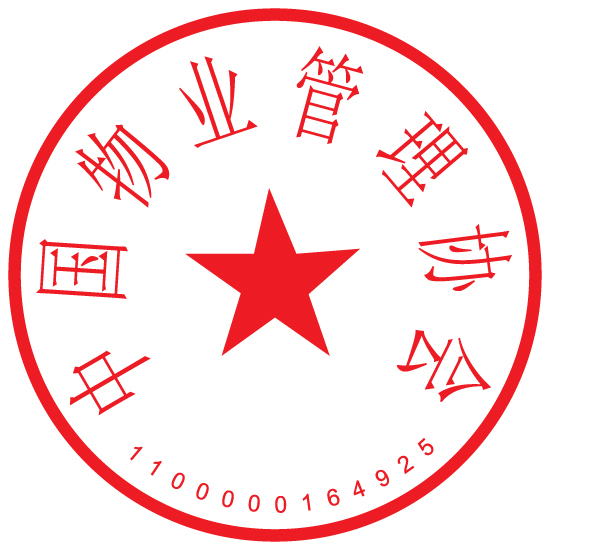 附件酒店路线指引1、机场-世园寒轩酒店：乘坐机场巴士703路（丽晶大酒店方向），在深圳路仙霞岭路下，在苗岭路站乘坐11号线，在世博园站下，步行800米到酒店。2、青岛站-世园寒轩酒店：从青岛站坐3号线，到五四广场站换乘2号线（李村方向站）在苗岭路换乘11号线，在世博园站下，步行800米到酒店。3、青岛北站-世园寒轩酒店：从青岛北站坐3号线，到李村站站换乘2号线（芝泉路方向站）在苗岭路换乘11号线，在世博园站下，步行800米到酒店。酒店地址：山东省青岛市崂山区松岭路395号(靠近世园会)酒店前台联系电话：0532-58703333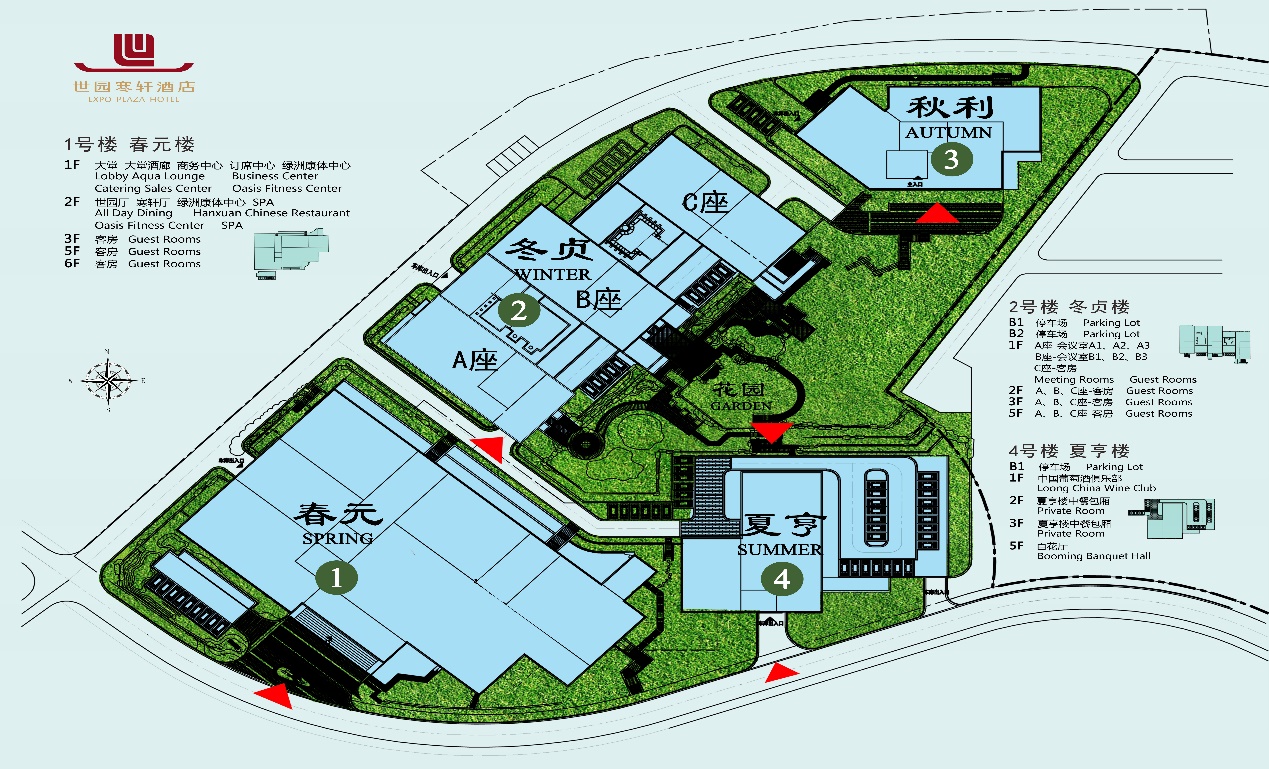 